AO JUIZADO ESPECIAL CÍVEL DA CIRCUNSCRIÇÃO JUDICIÁRIA (OU COMARCA) DE _________________________NOME DO REQUERENTE, nacionalidade, estado civil, profissão, filiação, inscrito no RG sob o nº X.XXX.XXX, órgão expedidor/UF, inscrito no CPF sob o nº XXX.XXX.XXX-XX, residente e domiciliado à ______________________________, CEP XX.XXX-XXX, telefone(s) nº (DDD) 9 XXXX-XXXX, endereço de e-mail ______________________________, vem, a este r. Juízo,  propor a presenteAÇÃO DECLARATÓRIA c/c INDENIZAÇÃO POR DANOS MORAIS  (Negativação indevida)em face de NOME DA REQUERIDA, pessoa jurídica de direito privado, inscrita no CNPJ sob o nº XX.XXX.XXX/XXXX-XX, com sede em ______________________________________, CEP XX.XXX-XXX, representada por NOME DO SÓCIO OU OUTRO REPRESENTANTE, nacionalidade, estado civil, profissão, filiação, inscrito no RG sob o nº X.XXX.XXX, órgão expedidor/UF, inscrito no CPF sob o nº XXX.XXX.XXX-XX, residente e domiciliado à ______________________________, CEP XX.XXX-XXX, telefone(s) nº (DDD) 9 XXXX-XXXX, endereço de e-mail ______________________________, pelas razões de fato e de direito a seguir delineadas.I - DOS FATOSEm XX/XX/XXXX, a parte requerente descobriu que seu nome fora inserido no cadastro de inadimplentes do COLOQUE O NOME DO ÓRGÃO (SCPC, SPC, SERASA, etc), indicando, como valor da dívida, o montante de R$XXX,XX (VALOR POR EXTENSO), referente a COLOQUE A ORIGEM DA DÍVIDA (EX: COMPRA EFETIVADA POR CARTÃO DE CRÉDITO), conforme documento anexo (ANEXO I). Contudo, não há qualquer débito existente em nome da parte requerente, conforme o documento apensado (ANEXO II), porquanto a parte requerida havia ajuizado demanda em face da requerente em XX/XX/XXXX, em que, por meio dos autos nº XXXXXXX-XX.XXXX, foi reconhecida a inexistência do débito. Apesar disso, sem qualquer explicação, a parte ré incluiu o nome da parte autora, novamente, no cadastro de inadimplentes, reclamando exatamente a mesma dívida.Assim, entende-se que se trata de negativação indevida.II - DO DIREITOa) Da tutela de urgênciaPor se tratar de dano in re ipsa, e que a negativação indevida causa danos evidentes extensíveis ao âmbito material, impossibilitando contratação de novos créditos, restam preenchidos os requisitos constantes do art. 300 do CPC, a saber, a probabilidade do direito e o risco ao resultado útil do processo, merecendo a concessão de tutela antecipada, a fim de que a situação não gere mais prejuízos à parte autora. Isso posto, roga-se pelo deferimento do pleito.b) Do dano moralA inclusão e/ou manutenção do nome do consumidor em cadastro de inadimplentes de maneira indevida, certamente, causa diversos transtornos, impedindo a contratação de crédito por qualquer meio, causando constrangimento, maculando seu nome, sua honra e integridade psíquica.Ademais, a jurisprudência é totalmente pacífica, no sentido de que a inclusão ou manutenção indevida do nome do consumidor nos cadastros de inadimplentes configura o dano moral na modalidade in re ipsa, tratando-se de dano moral presumido, conforme este caso.III - DOS PEDIDOSCom base no exposto, requer:a) a concessão da tutela de urgência em caráter antecipado;b) que o réu seja intimado para comparecer pessoalmente à Audiência de Conciliação, a ser designada no ato da distribuição, sendo que o não comparecimento importará a pena de revelia;No mérito, que seja julgado procedente o pedido para:c) a DECLARAÇÃO de inexistência de todos os débitos citados na exordial, e que, caso seja pago algum valor no decorrer da demanda, seja a requerida condenada a ressarcir em dobro;d) a INDENIZAÇÃO POR DANO MORAL, na importância de R$XXX,XX (VALOR POR EXTENSO), devidamente corrigido e atualizado desde a data da citação;e) a condenação da parte ré a BAIXAR A RESTRIÇÃO DE CRÉDITO em nome da parte autora, imediatamente, em prazo a ser definido por este ínclito Juízo, sob pena de multa diária.Pretende demonstrar o alegado por todos os meios de prova em Direito admitidos. Dá-se à causa o valor de R$XXX,XX (VALOR POR EXTENSO)Nestes termos, pede deferimento.(datado e assinado digitalmente)Advogado (a) - OAB/UFYohanan Ferreira Breves31 out. 2022DÚVIDAS ? DEIXE SEU COMENTÁRIO ABAIXO QUE EU RESPONDO NUM PISCAR DE OLHOS !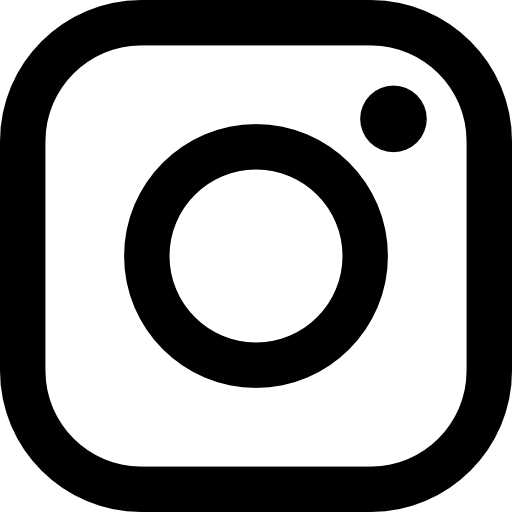   @yohanan_breves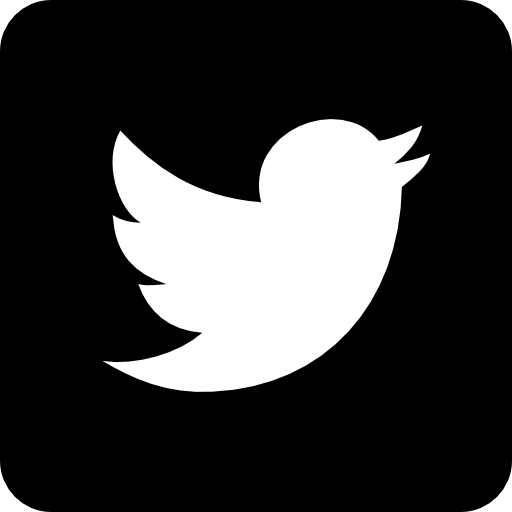    @yohanan_breves-----------------------------------    BONS ESTUDOS   --------------------------------------Referência: https://www.tjdft.jus.br/servicos/distribuicao-e-atendimento/modelo-de-peticoes/negativacao-indevida